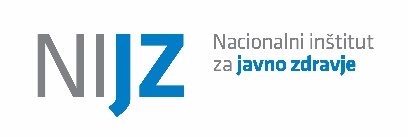 IZJAVA PRIJAVITELJAJavni poziv za izbor zunanjih izvajalcev,  ki bodo sodelovali  pri izvedbi pilotnega projekta »Zmanjševanje bolniškega staleža zaradi bolečine v hrbtu« Kraj in datum: __________________________	                                        Ime in priimek: ______________________	                                                                                                                        Podpis: ___________________________Priloge:Kratek CV prijavitelja.Izpolnjen spletni prijavni obrazec, dostopen na:  https://www.1ka.si/a/145401  PODATKI JAVNEGA POZIVA (izpolni NIJZ)PODATKI JAVNEGA POZIVA (izpolni NIJZ)NAZIV RAZPISAJavni poziv za izbor zunanjih izvajalcev, ki bodo sodelovali pri izvedbi pilotnega projekta »Zmanjševanje bolniškega staleža zaradi bolečine v hrbtu«KRATEK NAZIV RAZPISAJP BH zunanji izvajalci II.ŠTEVILKA ZADEVE (izpolni NIJZ)PODATKI O PRIJAVITELJU (Prijavitelj je fizična oseba, ki izpolnjuje pogoje iz javnega poziva)PODATKI O PRIJAVITELJU (Prijavitelj je fizična oseba, ki izpolnjuje pogoje iz javnega poziva)Prijavitelj (ime in priimek):IZJAVE PRIJAVITELJAIZJAVE PRIJAVITELJASte za isti namen kot je naveden v javnem pozivu sofinancirani iz drugih sredstev državnega proračuna?Če da, pojasnite:_______________________________________________________________ DA    NESte za stroške, ki so predmet tega javnega poziva, prejeli druga javna sredstva financiranja, vključno s sredstvi Evropske unije?Če da, pojasnite: _______________________________________________________________ DA    NESe strinjate in sprejemate vse pogoje, ki so navedeni v tem javnem pozivu? DA    NEBoste avtorsko ali drugo delo, ki ga boste opravili za potrebe projekta BH, objavili izključno po predhodnem  dogovoru in soglasju z naročnikom (NIJZ)? DA    NEObstaja za vaše sodelovanje v javnem pozivu kakršen koli konflikt interesov?Če da, pojasnite:________________________________________________________________ DA    NEAli sodelovanje na tem javnem pozivu za vas pomeni kršitev konkurenčne klavzule?Če da, pojasnite:________________________________________________________________ DA    NESo vse informacije v prijavnem obrazcu in priloženi prilogi (CV) resnične? DA     NE